INSTRUCTIONSDownload and study the Problem Solving eBook from your dashboardRespond to the 5 sections belowYou can include 5 images with your submissionYou must use MS Office 2007 or higher Convert this document into a PDF (max 2 mb) and upload it from your dashboardHave fun while learning from the challenge!Get your submissions reviewed by your professor or mentor before submitting. 
It could be viewed by potential recruiters on Qimpro Talent Gateway. 
Give it your best shot!THE STAGEYou’ve avoided drinking too much water and you’ve held it for hours, yet no matter what you do—sometimes that trip to the college washroom is evitable! From the odor, to the slippery floors, to garbage collection, to the horrific cubicles! Nothing seems right… You’ve been through it and know where the gaps lie! How about doing something that revolutionizes hygiene in the washroom forever?YOUR CHALLENGESet audacious stretch goals by eliminating the symptom you pick! We don’t just want ideas; you’ll actually have to display your solution in application!Project Ideas (Symptoms of the Problem): *Foul odorUnclean urinals/cubiclesGarbage collection*pick any of one these symptoms and eliminate it. You may choose a symptom beyond this list as long it mars your washroom experience. The objective of this is to reduce the unpleasantness of the washroom by a certain quantum. Eg: By eliminating foul odor, the washroom was now 40% more pleasant to use.Project Title (100 characters)Problem Definition (300 characters)Problem Diagnosis (3000 characters)Problem Remedy (1500 characters)Results (600 characters)You are allowed to include 5 images (Insert a WMF/JPG images below).SUBMISSIONInstitute	     City	     	Batch/Year     Professor / Mentor DetailsFull Name	     	Email ID	     	Contact No.      Team MembersFull Name	     	Email ID	     	Mobile No.      Full Name	     	Email ID	     	Mobile No.      Full Name	     	Email ID	     	Mobile No.      Full Name	     	Email ID	     	Mobile No.      Full Name	     	Email ID	     	Mobile No.      Image 1:       Image 2:       Image 3:       Image 4:       Image 5:       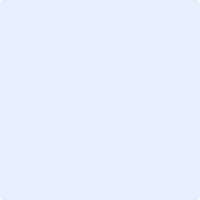 